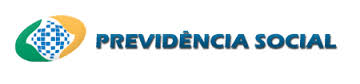 REQUERIMENTO DE BENEFÍCIO POR INCAPACIDADEASSINATURA DO REQUERENTE _____________________________________ ATESTADO DE AFASTAMENTO DO TRABALHODEPENDENTES PARA SARÁRIO FAMÍLIA___________________________________________________________________________ASSINATURA DO RESPONSÁVEL E CARIMBO DO CGC DA EMPRESA___________________________________________________________________________________________I N S T R U Ç Õ E S1 – O requerimento deve ser sem rasuras e preenchido de preferência à máquina.2 – No caso de segurado empregado, a empresa é responsável pelo preenchimento Atestado de Afastamento do Trabalho.3 – No mês do afastamento do trabalho a empresa efetuará o pagamento integral do Salário – Família, e o INSS fará o mesmo no mês da cessação do benefício, evitando-se assim, cálculo de valores fracionados.4 – Para agilizar o atendimento, veja aqui os documentos que deverão ser apresentados no dia da perícia médica.Nome:Data de Nascimento:Nacionalidade:Rua/Av.Complemento:Cidade:Bairro:Estado:Sexo:M:     |     F: CEP:DOC. INSCRIÇÃO – (Nº e Série)Estado Civil: Solteiro       CasadoTEM OUTRA ATIVIDADE COMVINCULAÇÃO À PREVIDENCIA SOCIAL? Viúvo           Desq/Divor Sim   |    NãoNOME DO PROCURADOR OUCURADOR:ENDEREÇO:EMPRESA:Nº CNPJ:RUA/AV.:Nº:COMPLEMENTO:BAIRRO:CIDADE:ESTADO:CEP:CID:ÚLTIMO DIA DE TRABALHO DO SEGURADO:AFASTADO POR:  DOENÇA  ACIDENTE DE TRABALHO  FÉRIAS  ACIDENTE DE QUALQUER NATUREZAPRENOME DOSFILHOSDATA NASC.PRENOME DOSFILHOSDATA NASC.LOCALIDADE:DATA: